 Are Deer ravaging your garden? Mark E. Zukovich to the Rescue! Mark will present GARDENING WITH DEERat our upcoming meeting on Thursday, October 2nd, at 7:30 P.M. in the Harrington Park Library.        As we are all well aware, deer in the landscape can be a very devastating event for any gardener.  Mark will discuss the plants that deer like the least, along with various control measures that can discourage and deter their browsing activity.          Since 1989, Marc had been teaching classes in horticulture as an adjunct professor at County College of Morris, where he was recognized with the NISOD national award for teaching excellence.  He frequently lectures for adult schools and community groups throughout New Jersey, and offers on-site consultation as "The Garden Coach” ™ to homeowners.	Marc holds a Bachelor of Arts Degree in Botany from Drew University and certificates from Harvard Graduate School of Design and the New York Botanical Garden.  He is the President and founder of Sterling Horticultural Services.  He managed a 38-acre private estate in Alpine, NJ, the grounds of Honeywell Inc. World Headquarters in Morristown, and has provided exceptional landscape care to residential properties.		A "Q&A" session plus refreshments will follow Mark's program.	The Theme for our October Floral Contest is:	"Trick or Treat"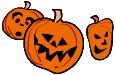 	Bring a friend to what promises to be a very timely, informative program.